Professional Photography offered by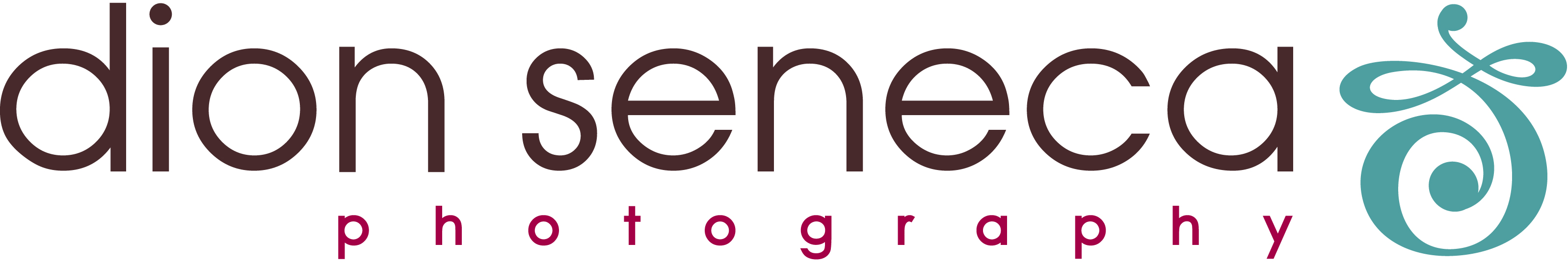 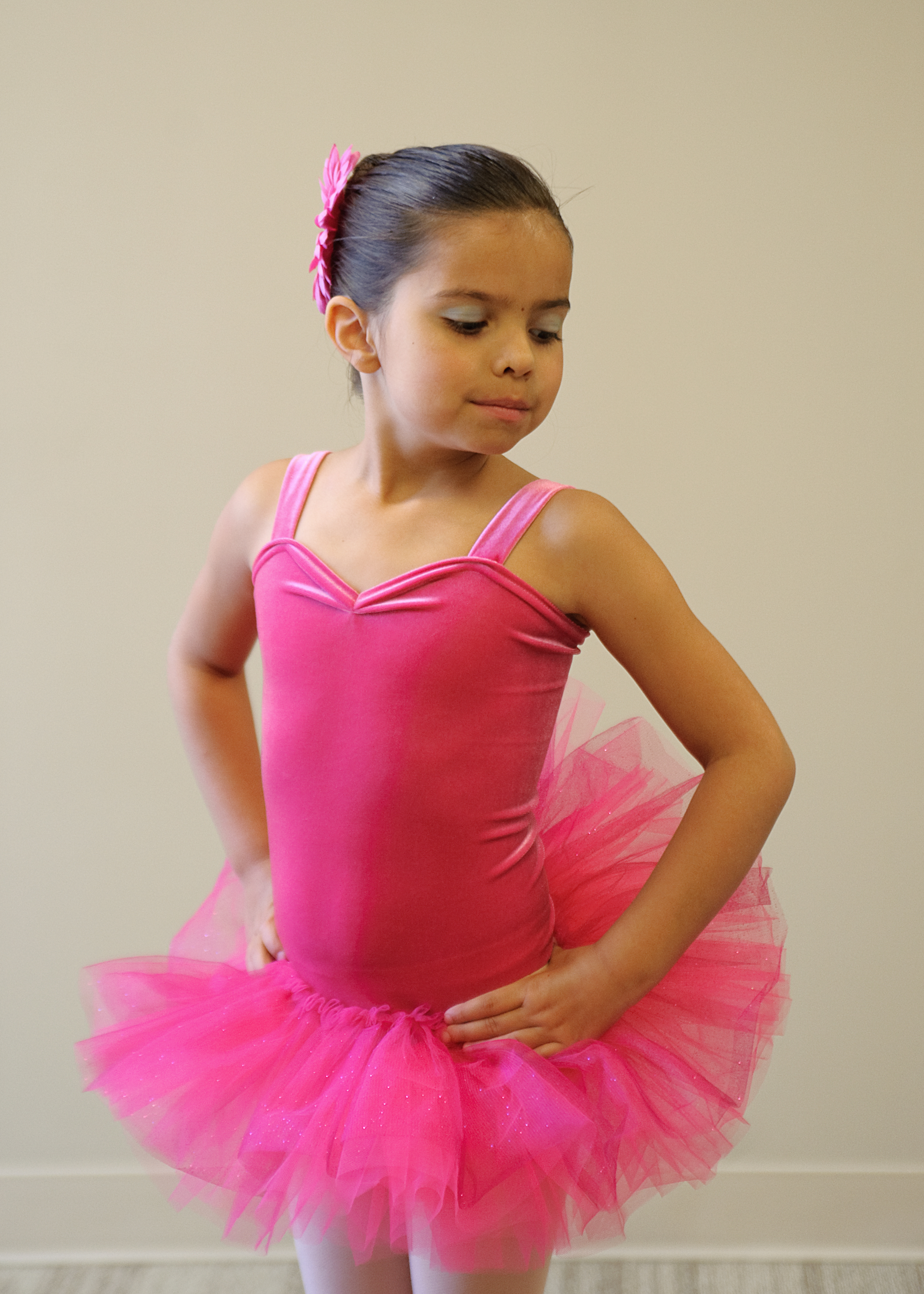 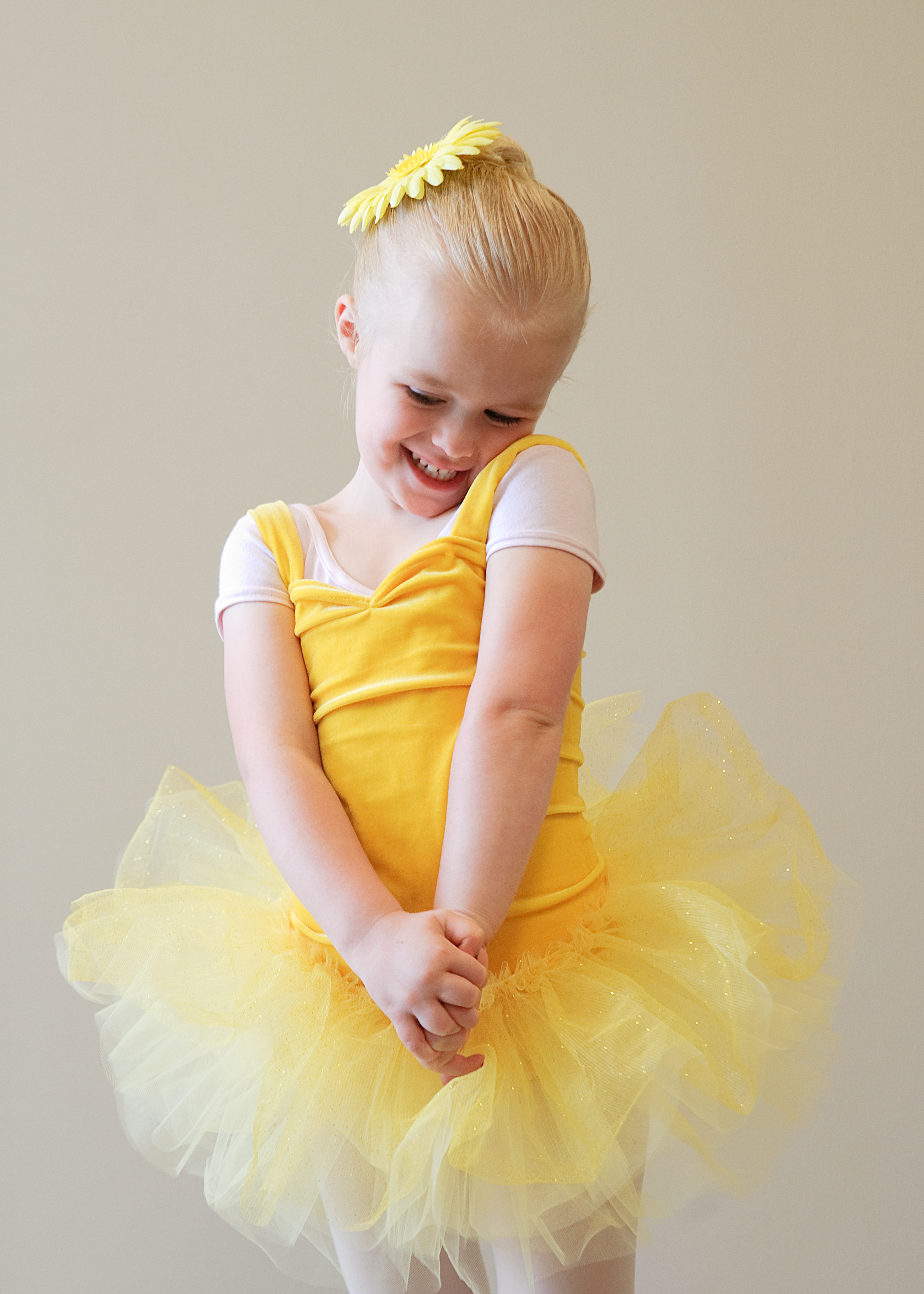 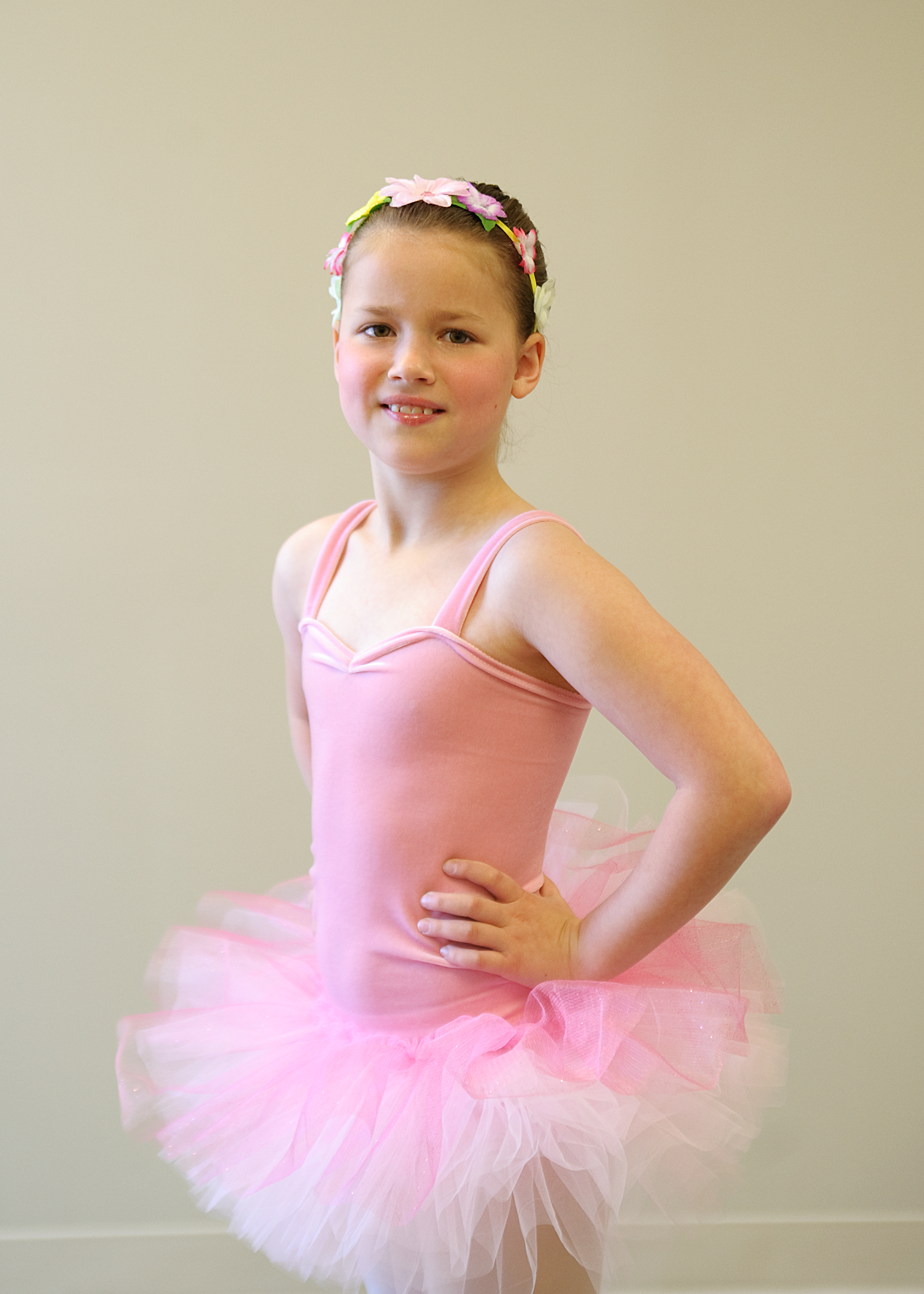 Individual and group pictures will be taken of every dancer on the day of the rehearsalNo obligation to buyPhoto prints and digital files available at reasonable pricesWithin 2 weeks of recital day families will receive a link to a password-protected, online gallery along with ordering informationPlease contact dionsenecaphotography@gmail.com or 571-488-3752 for questions. www.dionsenecaphotography.com